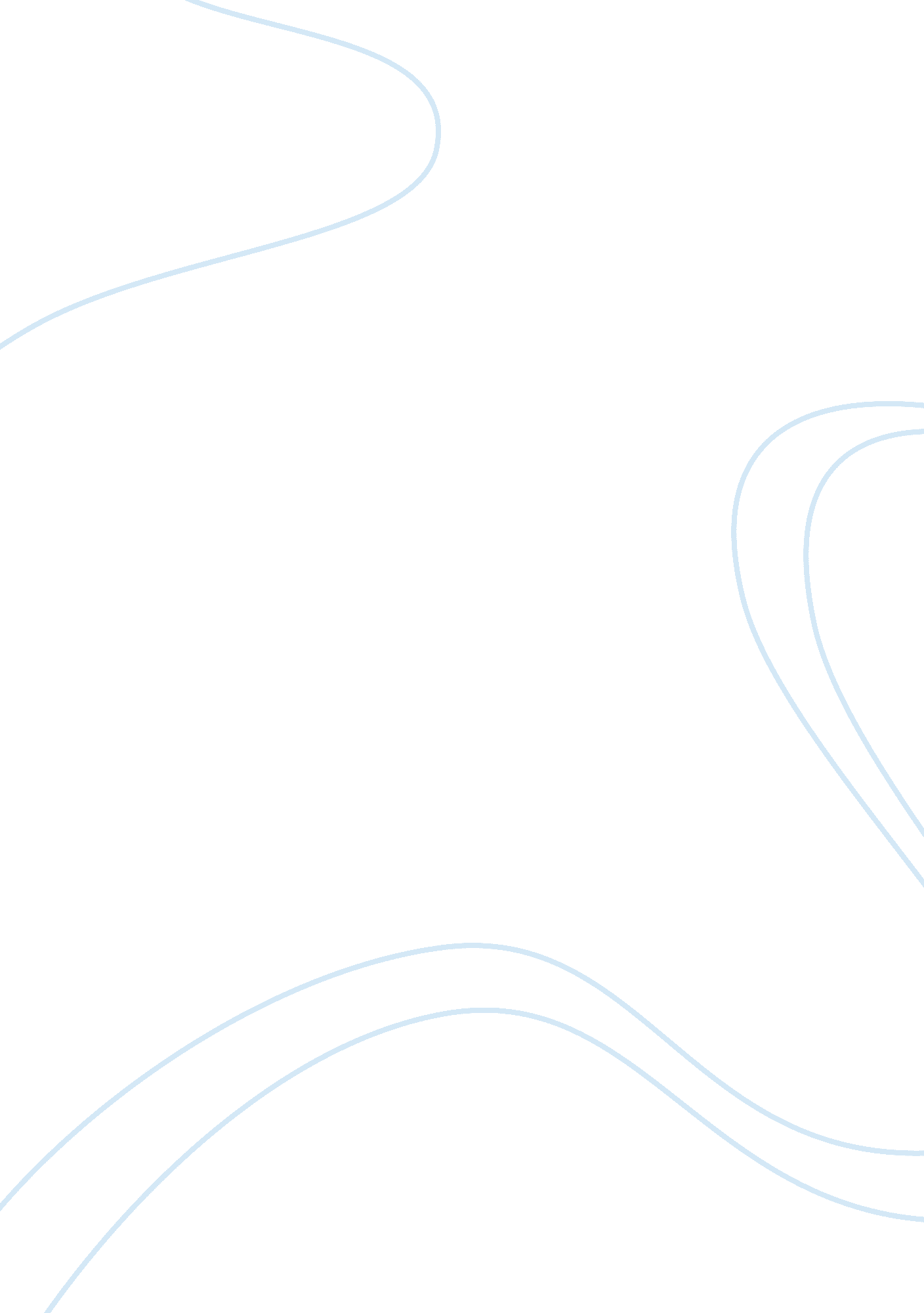 Educational experience essay sampleEducation, Learning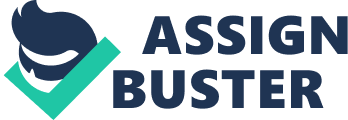 Like numerous other students who had finished their packing and were ready to have a final meal with their families I was very restless. Moving to another city for at least four years is not as easy as it may sound to most people. To most people it is just about being independent and living on the edge and doing whatever the heart wants but to other people it is not that simple. It is about finding your personality, the way you are going to deal with life and most important of all have fun without wrecking your life. Therefore, I guess I was totally right about being all worried about moving. Well life did not stop just because I was worried and nervous and before I knew I was through a significant part of it. Being buried in doing what you love can really help you in going through all the anxiety and nervousness. 
I would not say that I had completely figured out my rules for life or what kind of personality I will be having but I must admit that it has been an amazing time for me. I had really dunked myself into my passion. Finally getting into an environment where I was treated like an adult and as trusted upon to make my own decisions and stand by them, not standing at the door and chanting “ Sir may I enter” as seeking permission before going out was certainly a great improvement. Apart from all this it was really fun to sit back to pour my brains out solving the problems that our teachers thought were too hard for us and finally enjoying the appreciation and surprise in their eyes when we had solved the problem . Homework got a lot more challenging and as some places, more fun than they were before and it was a great that the punishment for not being able to do the homework was no longer “ standing in the corner.” 
It was an amazing experience to learn about what amazed you as a child. It was also fun in learning the simple little tricks behinds that once appeared as magic when we were little. Overall, it was an amazing educational experience to get out from usual educational environment that I had seen since I entered school as a little kid and enter a more free air of university where there was a lot more learning opportunities than one could imagine. 